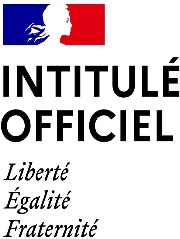 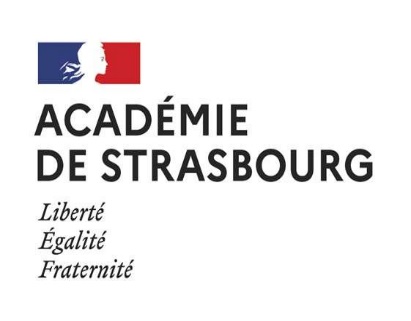 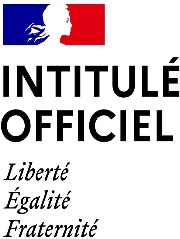 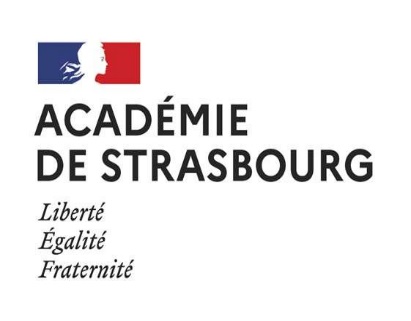 Direction des ressources humainesDivision des personnels d’administration et d’encadrement A transmettre au médecin coordonnateur de la Médecine du travail :au plus tard le 28 mars 2023 (pour ADJAENES,  les TECH RF, les ATRF, les infirmiers, les assistants de service social),au plus tard le 14 avril 2023 pour les AAE et les SAENESLa visite auprès d'un médecin du travail doit être programmée au plus tard le 22 avril 2023.Nom : ......................................................................................  Prénom :Nom de jeune fille :  ............................................................... .Né(e) le : l_l_l_l_l_l_I: l_l_l_l_l_l_I_l_l_l_lAdresse personnelle  : ...................................................................................................................................................   .Corps :  ....................................................................................  Grade :  ........................................................................ .Affectation au 1er septembre 2022 : Stagiaire	 Titulaire d'un poste fixe en établissement	 Autre situation, précisez :La procédure de départage des demandes de mutation ne se substitue pas à l'examen de la situation individuelle des agents, liée en particulier à un état de santé très dégradé pour eux-mêmes, leurs conjoints ou leurs enfants. L’avis émis par le médecin du travail permet de les prendre en compte, dans toute la mesure du possible, après analyse au cas par cas. Fait à  ...................................... , leSignature de l'agent